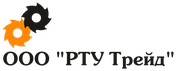 ИНН:	6452132028  КПП: 645201001Юридический адрес: 410038, г. Саратов, 6-ой Соколовогорский пр-д, д.12Адрес местонахождения: 410038, г. Саратов, 6-ой Соколовогорский пр-д, д.12Контактные телефоны: (8452)75-39-68, 57-28-64Электронный адрес: office@rtu-64.ruОПРОСНЫЙ ЛИСТдля заказа нории ленточной типа НОбъект: ________________  Нория по проекту поз. № ________Количество __ шт.Данные о нории, транспортируемом грузе, условиях эксплуатации*Рекомендуемые скорости транспортировки:- для мелкосеменных культур – до 1,5 м/с- для семян зерновых культур – до 1,8 м/с- для продовольственного зерна и промышленных грузов – 2,5 м/с и выше.Технические данныеПоказателиВеличинаОсновные технические данные нории Тип (однопоточный, двухпоточный)Основные технические данные нории Производительность, т/чОсновные технические данные нории Высота от оси башмака до оси приводного вала, ммОсновные технические данные нории Полная высота нории, мОсновные технические данные нории Скорость ленты*, м/сОсновные технические данные нории Материал шахты нории:- конструкционная окрашенная сталь- оцинкованная стальОсновные технические данные нории Материал ковшей: - конструкционная сталь - полимер Основные технические данные нории Исполнение привода: правое / левое Дополнительная комплектация (опции)Наличие датчиков – завала – контроля скорости ленты – схода лентыДополнительная комплектация (опции)Футеровка приводного барабана по технологии REMA TipTop (по умолчанию барабан гладкий)Дополнительная комплектация (опции)Натяжной барабан – планчатый (беличье колесо)Дополнительная комплектация (опции)Задвижка регулировки загрузки норииДополнительная комплектация (опции)Дополнительные аспирационные патрубки и патрубки промежуточной загрузки норииДополнительная комплектация (опции)Башмак нории самоочищающейся конструкцииДополнительная комплектация (опции)Комплектация локальным фильтром ФЛ Дополнительная комплектация (опции)Футеровка зон загрузки / разгрузки полимерными материалами или износостойкой стальюВарианты комплектации привода (на выбор)1. Эл/двигатель + муфта + редуктор2. Мотор-редуктор типа 4МЦ2С (г. Псков)3. Мотор-редуктор BAUER, BONFIGLIOLI, NODR, SITIХарактеристикатранспортируемогогрузаНаименованиеХарактеристикатранспортируемогогрузаНасыпная масса, т/м³ХарактеристикатранспортируемогогрузаГранулометрический состав, ммХарактеристикатранспортируемогогрузаТемпература, °СХарактеристикатранспортируемогогрузаВлажность, %ХарактеристикатранспортируемогогрузаСклонность к налипанию (да, нет)Условия работыэлеватораМесто установки, отапливаемое, не отапливаемое помещение, вне помещенияУсловия работыэлеватораТемпература окружающего воздуха, °СУсловия работыэлеватораВлажность окружающего воздуха, % Условия работыэлеватораСодержание пыли, т/м³Данные о ЗаказчикеНаименование компанииКонтактное лицо, ФИО Тел/факсЭлектронная почта